Savoir lire une œuvre complète.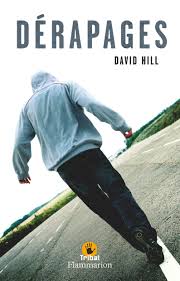 Dérapages, D. HillLes personnages1) Cite quatre personnages principaux et attribue leur deux caractéristiques .2) Peux-tu comprendre la réaction de Brittany? Justifie ton choix.3) Par quel personnage es-tu le plus touché? Pourquoi?L'histoire.4) Le roman a été écrit tel un scénario de film. Retrouve un passage qui l'illustre.5) La présentation du livre est particulière. Quelle mise en page a favorisé l'auteur?6) Pour dédramatiser l'accident, l'auteur ajoute une note humoristique de la part de Tara, quelle est-elle?7) A quoi correspondent les textes en plus petits caractères? Quel travail supplémentaire cela a-t-il demandé à l'auteur?8) Quelle est l'attitude de Ryan face à ce gâchis?9) Pour chaque mot-clé, fournis une explication qui justifie son emploi. regret - angoisse - destinée - convalescence.10) Comment les parents de Tara réagissent-ils face à Ryan? Cette attitude te semble-t-elle crédible? Justifie.11) Ryan reprend-il le volant après l'accident? Qu'en penses-tu?12) Qu'est-ce que la Commission des familles? Quel est son but?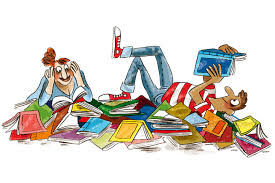 13) Cite deux projets mis en œuvre suite à la réunion de la Commission.Le dénouement.14) Pour quelle raison envoie-t-on Tara à Watson House?15) Quelle relation va naître entre Ryan et Tara? Retrouve un passage qui justifie ta réponse.16) Vince était le meilleur ami de Ryan mais ne l'est plus. Comment Ryan en est-il arrivé à cette conclusion?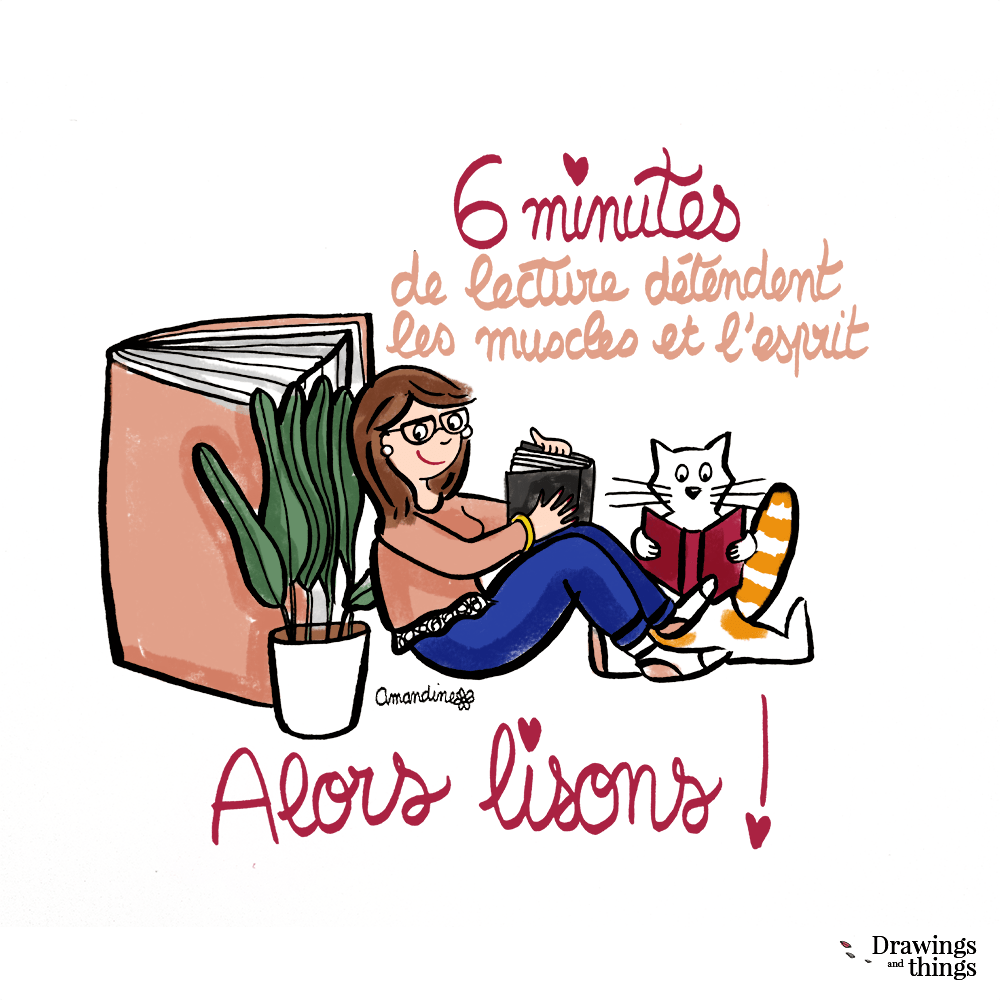 